 	http://www.hsb.se/dalarna/hovslagaren		 VIKTIG INFORMATIONVid renovering av våtutrymmen och kök samt byte av köksfläkt ska alltid styrelsen kontaktas innan arbetet utförs.                            Rutinen fungerar bra och vi slipper onödiga framtida problem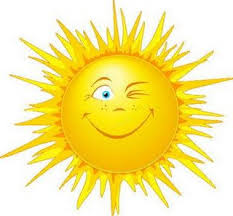 INFÖR VÅR EGEN VÅRSTÄDNING Lördagen den7/5 med start 11:00Samling vid B-huset.Föreningen bjuder på kaffe och smörgås i samlingsrummet. Andemeningen är att kunna träffas en stund och prata samt kolla av status på våra ytor utomhus. 